LONGTON LANE PRIMARY SCHOOL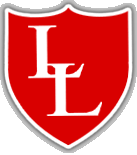 		                                      ‘Believe and Achieve’DT Curriculum Key Questions Y1-Y6Year 1Year 2Year 3Year 4Year 5Year 6BLOCK ONEMechanismsBridges – Lever/slidersWhat is a plan?Why do we plan something?Can you name some tools you may use?What does construct mean?How could you improve your bridge?How can you make a model stronger?BLOCK ONEMechanismsVehicles- Wheels/axlesWhat is a vehicle?Why is an axle holder important?What is a chassis?What is an ordered plan?Can you describe how to join different materials?What does accurate mean?Can you make a moving vehicle?Can you compare your work to other people’s?Can you think of ways to improve your vehicle?BLOCK ONETextilesPuppetsWhat is a step-by-step plan in DT?How does labelling help your sketch to be more accurate?How can you join textiles together?Why is important to be accurate when measuring fabrics?When might a design need to be changed?Why is it important to use tools and equipment accurately and safely?BLOCK ONETextilesUpcycling FashionWhat is meant by product?How did you take account of other’s ideas when planning your design?What is the best way to share your design with others?What is the purpose of an alternative plan?How can you tell if your design has been successful?Why is the appearance and function of your product important?BLOCK ONETextilesAccessory MakingCan you explain why certain equipment/tools are the best for a job?Why is a step-by-step plan useful?How can you strengthen materials?What does authentic mean?What do you need to remember to measure accurately?How could you evaluate your product?BLOCK ONETextilesRecyclable FashionWhat does it mean ‘to inform your design’?What is market research?How would you consider culture and society when designing a product?Why is recyclable fashion important?Can you explain what pinking shears are and what they are used for?Can you use original criteria to evaluate final appearance?BLOCK TWOCooking and nutritionPizzaWhat is a recipe?What is healthy eating?What did you do to use tools safely?Why is it important to taste your food?Why do you wash your hands when cooking?BLOCK TWOCooking and nutritionCookies Where does food come from?Why do you have to make food appealing?Why do you need to follow a recipe?Why did you use the tools you did?How were you hygienic when cooking?How did you evaluate your finished food?BLOCK TWOCooking and nutrition CupcakesWhy is it important to accurately label a sketch?Can you describe why you chose to use two specific ingredients in your product?Why did you pick specific tools to use?Why is it important for your product to look attractive?How could you improve your finished product?BLOCK TWOCooking and nutritionBreadWhy is it important to complete research before starting a product?Why would you annotate your plan when designing and making?Can you describe what is meant by a sensory evaluation?What is the difference between being hygienic and safe?How did your product meet the criteria?How will you evaluate if your design was successful?BLOCK TWOCooking and nutritionPastaWhy does a range of information need to be collected to generate ideas?Why are alternative plans often needed?Why is it important a product appeals to the relevant audience?What type of food is pasta? How did you refine and further improve your product?BLOCK TWOCooking and nutritionReady Steady Cook – given ingredientsWhy is market research important to inform plans?Why is important to refine your plan?What is meant by ‘the ingredients complemented each other’?Why is it important for allergies and intolerances to show the ingredients used in a product?What does ‘nutritional value’ mean?Why is it important to use seasonal foods where possible?BLOCK THREETextilesFabric BooksWhat was the purpose of your book?How did you plan your book?Why did you use different materials to make your book?How did you join materials together?How do you cut safely with scissors?BLOCK THREETextilesMoving PicturesCan you describe two ways to attach different materials to your picture?Why do you have to be accurate when measuring materials?What does identical mean?How did you choose the best tools and materials?What kind of moving parts did your picture have?How could you improve your moving picture?BLOCK THREETechnicalCreature with opening mouth (mechanical levers)Why is using an accurately labelled sketch important?Can you name some mechanical components?How did you join materials in your design?What tools can you use to make cuts and holes?What is a pivot and how can it be used?When evaluating which finishing techniques worked well on your product?BLOCK THREETechnicalFairground ride (gears/pulleys/cams)How can you check if your design is successful?Why should the ideas of others be taken into account when designing?Can you explain how you improved something when you realised a part of your design might not work?Did you use a template in you design and why was I successful?How was your final product different to the original design?How did your finishing techniques meet the needs of the product audience?BLOCK THREETechnicalMonster (electrical part – light up/buzzer noise/motor)What drawbacks were there to your original plan?Why is it important to have criterion at the planning stage?Why did you need to make a prototype first?How did you incorporate a switch into your product?How did you ensure your product was fit for purpose?Can you explain why a particular part of the making process was difficult? BLOCK THREETechnicalFairground Ride (computer programme to control/monitor)What is a prototype and why is it used?What constraints did you have to work against when planning and making?Can you explain when you had to change the way you were working and why?Can you name different types of circuits?How did you incorporate a circuit into your product?Can you justify why your chosen materials were best for the task?